Pain Assessment FormName ________________________________________DOB __________ Height _________  Weight _________Current Occupation:_____________________________1. Where is your pain located? ___________________________________________________________________________2. When did your pain begin?__________________________3. Does the pain radiate or travel to other areas?__________________________________________________4. Is your pain:  (please check answer) Intermittent     Continuous      Both?5. Does your pain vary in intensity?    Yes No6. Does anything bring on or trigger your pain?  ___________     If so, what? ______________________________________7. Was there an injury or accident that caused your pain?__________________________________________________8. Please check the word(s) that descried your pain: Aching	 Throbbing	 Shooting Stabbing	 Gnawing	 Sharp Tender	 Burning	 Exhausting Tiring		 Penetrating	 Unbearable Numb	 Miserable	Squeezing Dull		 Radiating	 Knife-like Crampy	 Deep9. Rate the intensity of your pain: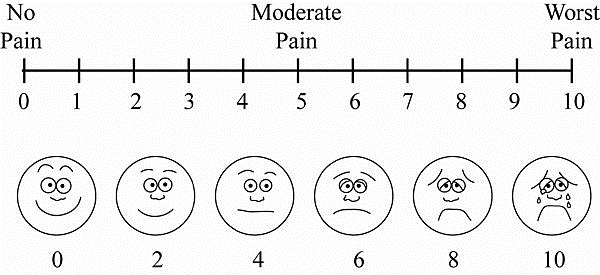 10. What makes the pain feel better? _______________________________________________________________________________________________________________________11. List any treatments (if Applicable) that you have received for your pain in the past: ____________________________________________________________________Medical HistoryDo you have or are you currently being treated for:Shade areas of pain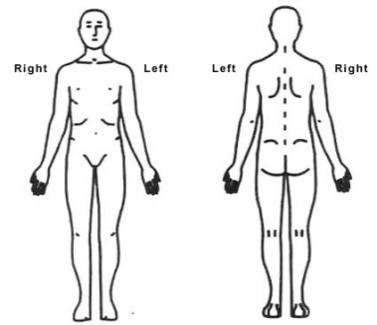 Front			    Back12. What other doctors have you seen for this problem?__________________________________________________13. How does your pain affect your lifestyle? ( , no change)       Sleep_____ Appetite_____ Activity_____ Energy_____14. Are you experiencing any other symptoms?      (Check if applicable) Nausea	 Sleepiness	 Weakness Vomiting	 Confusion	 Itching	 Constipation	 Difficulty urinating Loss of bowel/bladder control 15. Are you currently taking any blood thinners?      (i.e. Lovenox, Coumadin, Plavix, Aspirin) Yes      No     List: ________________________________16. Please list any allergies:  _____________________________________________________________________________17. Please list your current medications (including pain meds)       (If known please list dosages)________________________________________________________________________________________________________________________________________________________________________________________________________18. What non-steroidal anti-inflammatories have you used?____________________________________________________________________________________________________19. List Pharmacy Preference __________________________20. Is there a chance you are pregnant?  Yes    No      Date of last Menses _______________________________21. Do you have any Mental Health Conditions?_____________________________________________________________22. Family History of medical conditions:  __________________________________________________________________23. List Surgeries: _____________________________________________________________________________________24. Implants: (i.e. pacemaker, defibrillator)  ________________________________________________________________Signature of person completing form _______________________________________________________ Date _____/_____/______AnemiaYesNoGlaucomaYesNoSeizuresYesNoArthritisYesNoHeadachesYesNoStrokeYesNoAsthmaYesNoHeart Disease YesNoStreet Drug UseYesNoBack ProblemsYesNoHepatitisYesNoAlcohol UseYesNoBlood Disorder-BruisingYesNoHigh Blood PressureYesNoStomach Ulcers YesNoCancerYesNoHIVYesNoTBYesNoCataractsYesNoKidney DiseaseYesNoThyroid DisordersYesNoCirculation ProblemsYesNoLung DiseaseYesNoSmoke  (packs a day_____)YesNoDiabetesYesNoOsteoporosisYesNoOther: